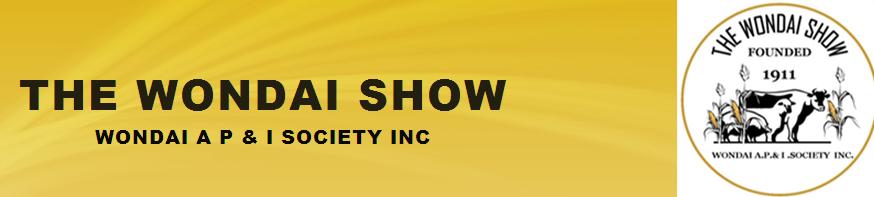 Celebrating its 104th ShowFor further information, please contact the Steward listed in the programmeor the Show Secretary: 	Post: PO Box 159, Wondai 4606Phone:  0427 685 171	Email: secretary@wondaishow.com.auCamping on Friday & Saturday nights – free but unpowered sites only availableCheck the show website (www.wondaishow.com.au) & Facebook page for up-to-date information on the 2023 Show.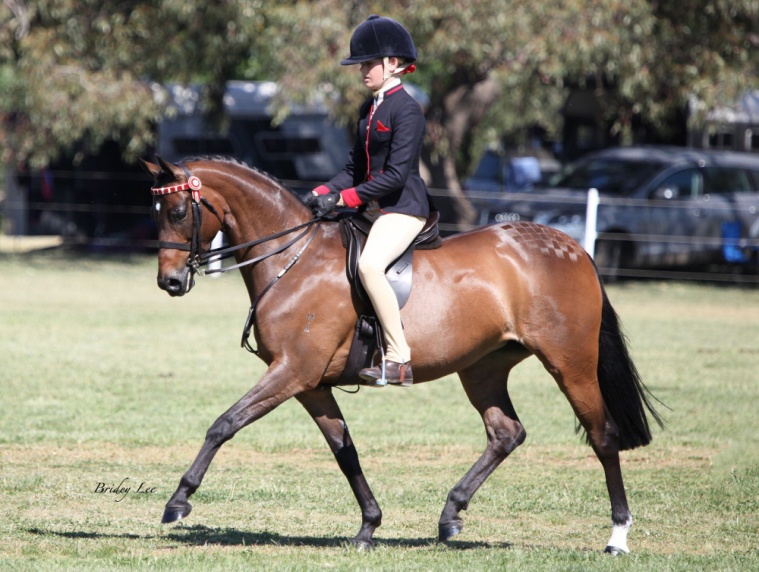 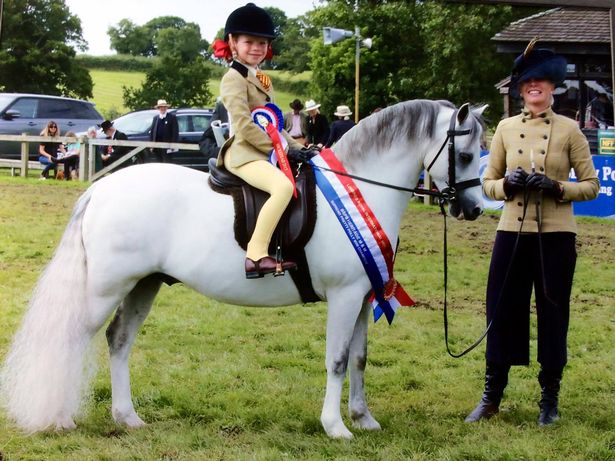 HORSE SECTION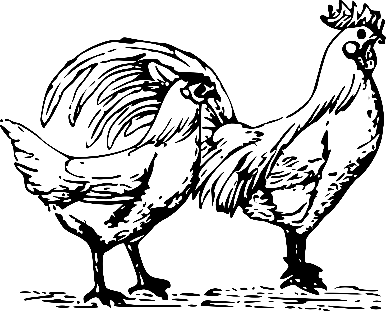 CHIEF RING STEWARDS: DAVID PITSTOCK     Mobile: 0427 169 043Email: secretary@wondaishow.com.auRules and RegulationsALL EXHIBITORS MUST PAY THE GATE FEE ON ENTRY TO THE GROUNDSStables MUST be pre booked (Form on website or contact the Chief Ring Steward)Hacks, Galloways & Ponies may be measured Saturday. (8.00 am to 8.30 am)The following DEFINITIONS and CONDITIONS shall apply:	PONY		-	Not exceeding 14 handsGALLOWAY	-	Over 14 hands and not exceeding 15 handsHACK		-	Over 15 handsMAIDEN	- 	A horse that has not won a first prize at an Agricultural Show excludinglocal and district classes In the event of a dispute, the Rules of the Queensland Chamber of Agricultural Societies shall apply. A protest must be lodged at the secretary’s office in writing with a bond of $100.00 no later than 1 hour after the judging of the event in which the protest is to be made. The bond will be forfeited if the protest is turned down and refunded if the protest is upheldAll competitors compete at their own risk All stallions and colts 1 year and over must be lead or ridden by a person 18 years or overAny prize not claimed during the show will be forfeited to the societyRegistration certificates & membership cards must be produced on request to the Judge in all classesThe Judge shall withhold any prize ribbon when the exhibit is not of sufficient meritExhibitors entered in the wrong classes may be transferred to the correct class at the discretion of the Chief Ring StewardThe Society reserves the right to substitute special prizes which may be donated later for any advertised schedule prizesThe Society reserves the right to amend the schedule at any timeDistrict events are restricted to the residents of the South Burnett Regional Council areaThe show hunter classes are supported by the Australian Hunter Horse Association (AHHA). Wondai show 2022 is an AHHA Show National Qualifier. You MUST be a financial member to compete in the AHHA classes Horses/ponies and handlers competing in the Restricted Ring may not compete in the Open breed/hack/hunter rings (except in classes as indicated).All competitors must sign the Indemnity Forms & Horse Health Declarations to enable entry into classes - parents or guardians to sign for competitors under 18 years of agePONIES may be ridden by adultsNOTE: Horses may compete as EITHER Ridden Show Hacks or Ridden Hunters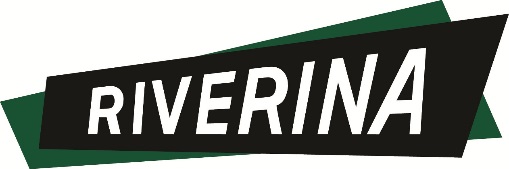 RING 1 - START TIME:  8.30 amTHOROUGHBRED     Colt/StallionFilly/MareGelding any ageCHAMPION THOROUGHBRED - Sash & $30 sponsored by HITCHLEY & HARROWRESERVE CHAMPION – Sash & $20 sponsored by HITCHLEY & HARROW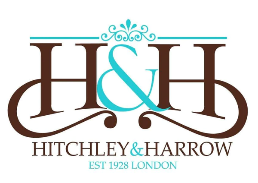 A.N.S.A.Colt/StallionFilly/MareGelding any ageCHAMPION A.N.S.A. - Sash & $30 sponsored by HITCHLEY & HARROWRESERVE CHAMPION – Sash & $20 sponsored by HITCHLEY & HARROW QUARTERHORSEColt/StallionFilly/MareGelding any ageCHAMPION QUARTERHORSE - Sash & $30 sponsored by HITCHLEY & HARROWRESERVE CHAMPION – Sash & $20 sponsored by HITCHLEY & HARROW STANDARDBREDColt/StallionFilly/MareGelding any ageCHAMPION STANDARDBRED - Sash & Bale Hay Donated by YeeHaa Hay Farm, G & A PalmerRESERVE CHAMPION – Sash & Bale Hay Donated by YeeHaa Hay Farm, G & A PalmerAUSTRALIAN STOCK HORSEColt/StallionFilly/Mare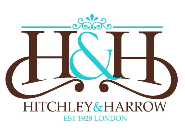 Gelding any ageCHAMPION AUST STOCK HORSE - Sash & $30 sponsored by HITCHLEY & HARROW RESERVE CHAMPION – Sash & $20 sponsored by HITCHLEY & HARROWDILUTE HORSE (Buckskin, Palomino, White Horses any height) Colt/StallionFilly/MareGelding any ageCHAMPION DILUTE HORSE- Sash & Bale Hay Donated by YeeHaa Hay Farm, G & A PalmerRESERVE CHAMPION – Sash & Bale Hay Donated by YeeHaa Hay Farm, G & A PalmerANY OTHER BREED (OVER 14HHColt/StallionFilly/MareGelding any ageCHAMPION ANY OTHER BREED – Sash & Bale Hay Donated by YeeHaa Hay Farm, G & A PalmerRESERVE CHAMPION – Sash & Bale Hay Donated by YeeHaa Hay Farm, G & A Palmer       HEAVY HORSE – ANY BREEDColt/StallionFilly/MareGelding any ageCHAMPION HEAVY HORSE. - Sash & Bale Hay Donated by YeeHaa Hay Farm, G & A PalmerRESERVE CHAMPION - Sash& Bale Hay Donated by YeeHaa Hay Farm, G & A Palmer RIDDEN BREED CLASSESRidden Thoroughbred Ridden Standardbred Ridden Any Other Breed Ridden Heavy HorseRIDDEN SHOW HACK      29. Maiden Hack      30. Novice Hack      31. District Hack       32. Open Hack 15hh ne 16hh      33. Open Hack over 16hh                 CHAMPION SHOW HACK (Classes 29 - 33) – Sash & Bag of Pony Pellets donated by Norco KingaroyRESERVE CHAMPION – Sash & Bale Hay Donated by YeeHaa Hay Farm, G & A PalmerRIDDEN SHOW GALLOWAY      34. Maiden Galloway Hack      35. Novice Galloway Hack      36. District Galloway Hack      37. Open Galloway Hack, 14hh ne 14.2hh      38. Open Galloway Hack, over 14.2hh & ne 15hhCHAMPION GALLOWAY HACK (Classes 34 - 38) - Sash & Bag of Pony Pellets donated by Norco KingaroyRESERVE CHAMPION – Sash & Bale Hay Donated by YeeHaa Hay Farm, G & A PalmerRIDDEN SHOW HUNTER HACK      39. Maiden Hunter Hack      40. Novice Hunter Hack      41. District Hunter Hack      42. Open Hunter Hack, over 15hh ne 16hh      43. Open Hunter Hack, over 16hh      44. AHHA Show Hunter HackCHAMPION SHOW HUNTER HACK (Classes 39 - 44) - Sash & Bag of Pony Pellets donated by Norco KingaroyRESERVE CHAMPION – Sash & Bale Hay Donated by YeeHaa Hay Farm, G & A PalmerRIDDEN SHOW HUNTER GALLOWAY      45. Maiden Galloway Hunter      46. Novice Galloway Hunter      47. District Galloway Hunter      48. Open Galloway Hunter, 14hh ne 14.2hh       49. Open Galloway Hunter, over 14.2hh ne 15hh      50. AHHA Show Hunter HackCHAMPION HUNTER GALLOWAY (Classes 45  - 50 ) Sash & Bag of Pony Pellets donated by Norco KingaroyRESERVE CHAMPION – Sash & Bale Hay Donated by YeeHaa Hay Farm, G & A Palmer   ADULT RIDER CLASSES51. Gent or Lady Rider over 17 years & under 21 years52. Gent or Lady Rider 21 years & overCHAMPION Adult Rider  Sash & Bag of Pony Pellets donated by Norco Kingaroy            RESERVE CHAMPION  Sash & Bale of Hay donate by YeeHaa Hay Farm, G & A PalmerHEAVY HORSE WORKING CLASSESOpen to any heavy horse including not registered. All horses to be driven in long reins, winkers,collar, hames, backband and chains.Slide and swingle bar will be provided53. Driven in long reins 54. Slide obstacle course 55. Log snig56. Pumpkin SnatchCH WORKING HEAVY HORSE (Classes 53 – 56)  Sash & Bag of Pony Pellets donated by Norco Kingaroy    RESERVE CHAMPION  Sash & Bale of Hay donate by YeeHaa Hay Farm, G & A PalmerHARNESS CLASSES57. Pony turnout58. Light horse turnout59. Heavy horse turnout 60. Pony in Harness61. Light horse in Harness62. Heavy Horse in Harness63. Lady Whip64. Gentleman Whip65. Junior Whip – 17 years and underCHAMPION HARNESS CLASSES 57 - 65 – Sash & Bag of Pony Pellets donated by Norco Kingaroy                          RESERVE CHAMPION   Sash & Bale of Hay donate by YeeHaa Hay Farm, G & A PalmerRING 2 - START TIME: 8.30amWELSH PONIES (Part Welsh included)66. Colt/Stallion67. Filly/Mare68. Gelding any ageCHAMPION WELSH - Sash & Bale Hay Donated by YeeHaa Hay Farm, G & A Palmer RESERVE CHAMPION – Sash & Bale Hay Donated by YeeHaa Hay Farm, G & A PalmerAUSTRALIAN SADDLE PONY69. Colt/Stallion70. Filly/mare71. Gelding any ageCHAMPION ASP - Sash & Bale Hay Donated by YeeHaa Hay Farm, G & A PalmerRESERVE CHAMPION – Sash & Bale Hay Donated by YeeHaa Hay Farm, G & A PalmerAUSTRALIAN RIDING PONY72. Colt/Stallion73. Filly/mare74. Gelding any ageCHAMPION ARP - Sash & Bale Hay Donated by YeeHaa Hay Farm, G & A Palmer RESERVE CHAMPION – Sash & Bale Hay Donated by YeeHaa Hay Farm, G & A PalmerARABIANS (Purebreds & Derivatives any height)75. Colt/Stallion76. Filly/Mare77. Gelding any ageCHAMPION ARABIAN - Sash & Bale Hay Donated by YeeHaa Hay Farm, G & A PalmerRESERVE CHAMPION – Sash & Bale Hay Donated by YeeHaa Hay Farm, G & A PalmerANY OTHER BREED PONY (ne 14hh)78. Colt/Stallion79. Filly/Mare80. Gelding any ageCHAMPION ANY OTHER BREED ne 14hh - Sash & Bale Hay Donated by YeeHaa Hay Farm, G & A PalmerRESERVE CHAMPION – Sash & Bale Hay Donated by YeeHaa Hay Farm, G & A PalmerRIDDEN BREED CLASSES 81. Ridden Welsh (Part Welsh included) 82. Ridden Australian Saddle Pony 83. Ridden Australian Riding Pony 84. Ridden Arabian/Derivative 85. Ridden Any Other Breed, ne 14hhRIDDEN SHOW PONIES86. Maiden Pony Hack87. Novice Pony Hack88. Childs Pony Hack    89. District Pony Hack 90. Open Pony Hack ne 13hh91. Open Pony Hack over 13hh & ne 14hhCHAMPION PONY HACK (Classes 86 - 91) - Sash  & Bag of Pony Pellets donated by Norco KingaroyRESERVE CHAMPION- SashRIDDEN SHOW HUNTER PONIES92. Maiden Pony Hunter93. Novice Pony Hunter94. Child Pony Hunter95. District Pony Hunter96. Open Pony Hunter, ne 13hh97. Open Pony Hunter, over 13hh ne 14hh98. AHHA Show Hunter PonyCHAMPION PONY HUNTER (Classes 92-98)  - Sash & Bag of Pony Pellets donated by Norco Kingaroy RESERVE CHAMPION  - SashJUNIOR RIDER CLASSES 99. Boy or Girl Rider 8 years and under  100. Boy or Girl Rider 9 years and under 12 yearsCHAMPION & RESERVE CHAMPION JUNIOR RIDER - Sash & Trophy     INTERMEDIATE RIDER CLASSES 101. Boy or Girl Rider over 12 years and under 15 years 103. Boy or Girl Rider 15 years and under 17 yearsCHAMPION & RESERVE CHAMPION INTERMEDIATE RIDER - Sash & TrophyRING 3 - START TIME: 8.30amRESTRICTED CLASSES (IN THE ENCLOSED SAND ARENA)LED CLASSES104. Best Presented Handler under 8 Years  (horse to be led)105. Best Presented Handler 8 years & over  (horse to be led)106. Led Pony107. Led Galloway/Hack (over 14h)        RIDDEN CLASSES108. Maiden Pony Hack/Hunter109. Maiden Galloway Hack/Hunter110. Maiden Hack/Hunter111. Novice Pony Hack/Hunter112.  Novice Galloway Hack/Hunter113. Novice Hack/Hunter114. Open Pony Hack/Hunter115. Open Galloway Hack/Hunter116. Open Hack/HunterCHAMPION & RESERVE CHAMPION PONY, GALLOWAY, OR HACK (Classes 108 - 116)    RIDER CLASSES117.	Rider any age - to be led118.	Rider under 8 years119.	Rider 8 years & under 12 years120.	Rider 12 years & under 16 years121.	Rider 16 years and overCHAMPION & RESERVE CHAMPION LADY, GENT, GIRL OR BOY RIDER (Classes 117 - 121)RING 4 - START TIME: 8.30am Miniature, Small, Little Horses and PoniesTo be judged under the guidelines and rules of the Australian Miniature Horse and Pony RegistryEntry Fee - $3.00   First  - $10.00,  Second - $5.00,  Third - $2.00LED CLASSESMINIATURE HORSE122. Colt/Gelding 2 years and under123. Gelding 3yrs and over124. Filly 2 yrs and under125. Mare/Filly 3 yrs and over126. Colt/Stallion any age CHAMPION MINIATURE HORSE - Sash, Rosette & bale of Hay RESERVE CHAMPION - - Sash & bale of Hay SMALL/LITTLE HORSE 127. Gelding 2 years and under128. Gelding 3 years and over 129. Filly 2 years and under130. Mare/Filly 3 years and over131. Colt/Stallion any ageCHAMPION SMALL HORSE- Sash, Rosette & bale of Hay RESERVE CHAMPION -  Sash & bale of Hay MINIATURE/SMALL PONY132.Gelding 2 years and under133. Gelding 3 years and over 134. Filly 2 years and under135. Mare/Filly 3 years and over136. Colt/Stallion any ageCHAMPION MINIATURE /SMALL PONY -  Sash, Rosette & bale of Hay RESRVE CHAMPION - Sash & bale of Hay SHETLAND PONY137. Gelding any age138. Mare/Filly any age139. Colt/Stallion any ageCHAMPION SHETLAND PONY - - Sash, Rosette & bale of Hay RESERVE CHAMPION - - Sash & bale of Hay SPECIAL NEEDS CLASSES.  Prize money for the 5 Special Needs Classes has been donated by Pauline Keates140. Best Presented Horse/Pony/Handler         141. Led Horse/Pony142. Best Classic Trot                                             143. Trail144. HunterCHAMPION SPECIAL NEEDS AWARD – Trophy donated by Water View Park MiniaturesSash, Garland & bale of Hay RESERVE CHAMPION -  Sash & bale of Hay All other competitors - RosetteNOVELTY CLASSES145. Best Classic Head  Miniature/Small/Little Horse146. Best Classic Head  Miniature/Small/Little Pony147. Best Mane and Tail Miniature/Small/Little Horse or Pony148. Best Colour Miniature/Small/Little Horse or Pony149. Best Classic Trot Small/Little Horse150. Best Classic Trot Small/Little Horse151. Best Classic Trot Miniature/Small Pony152. Owners Group of two Miniature/Small/Little Horses or Ponies153. Best Matched PairPERFORMANACE - Points will be allocated for each horse's workout in classes 136 to 147, which will be totalled at the finish of the performance for the Championship and place getters of each age group. Prize Money for the Performance Classes donated by Heatherdoon Miniatures.154. Youth Trail - 12 years and under				155. Youth Trail - 13 years to 17 years			156. Youth Hunter – 12 years and under			157. Youth Hunter -  13 years to 17 years			158. Open Trail -  Miniature/Small/Little Horse 2yrs & Under159. Open Trail -  Miniature/Small/Little Horse 3yrs & Over	160. Open Trail -  Miniature/Small/Pony  2yrs & Under	161. Open Trail -  Miniature/Small/Pony 3yrs & Over162. Open Hunter -  Miniature/Small/Little Horse 2yrs & Under163. Open Hunter -  Miniature/Small/Little Horse 3yrs & Over164. Open Hunter -  Miniature/Small/Pony 2yrs & Under165. Open Hunter -  Miniature/Small/Pony 3yrs & Over	CHAMPION PERFORMANCE 12 YEARS AND UNDER - Sash and a Bale of HayRESERVE CHAMPION – Sash & Bale of Hay CHAMPION PERFORMANCE 13 Years to 17 Years -  Sash and a Bale of Hay RESERVE CHAMPION – Sash & Bale of Hay CHAMPION PERFORMANCE Miniature/Small/Little Horse 2yrs & Under-  Sash and a Bale of HayRESERVE CHAMPION – Sash & Bale of Hay CHAMPION PERFORMANCE Miniature/Small/Little Horse 3yrs & Over Sash and a Bale of HayRESERVE CHAMPION – Sash & Bale of Hay CHAMPION PERFORMANCE Miniature/Small/Pony 2yrs & Under- Sash and a Bale of HayRESERVE CHAMPION – Sash & Bale of Hay CHAMPION PERFORMANCE Miniature/Small/Pony 3yrs & Over- Sash and a Bale of HayRESERVE CHAMPION – Sash & Bale of Hay SHOW JUMPING MINIATURE HORSE OR PONY166. Show Jumping - 17 years and under167. Show Jumping - 18 years and over168. Fault & Out – 17 years and under169. Fault & Out – 18 years and overCHAMPION SHOWJUMPER 17 YEARS AND UNDER - Sash and a Bale of Hay RESERVE CHAMPION – Sash & Bale of Hay CHAMPION SHOWJUMPER 18 YEARS and Over - Sash and a Bale of HayRESERVE CHAMPION – Sash & Bale of Hay ALL GARLANDS, ROSETTES AND RUG DONATED BY JILL KEATES, HEATHERDOON MINIATURES, WONDAI QLDPrize Money for both Supreme Horse & Supreme Pony, and Trophy for Special Needs Champion donated by Max & Cheryl McCormick WATERVIEW PARK MINIATURESPrize Money for Special Needs Classes donated by Pauline KeatesALL BAGS OF FEED DONATED BY RIVERINA STOCK FEEDS, KINGAROY & NORCO KINGAROYALL BALES OF HAY DONATED BY GREG & AMANDA PALMER, YEEHAA HAY FARM, BYEE , WONDAISPONSORSYeeHaa Hay Farm (G & A Palmer) ,Riverina Stockfeeds,                                               Kewpie Stockfeeds, Norco Kingaroy, Ros Heit,                                     Hitchley & Harrow Toowoomba, Cr Kathy Duff, Deb Frecklington MP.                    Cheryl Dunstan, Glenis Miller, Wondai Accounting & Tax,  Heatherdoon Stud Wondai &Pauline Keates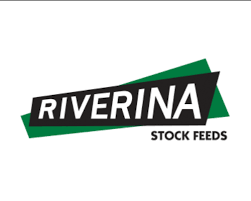 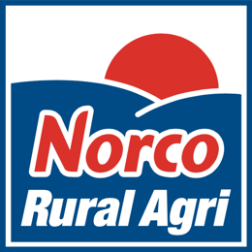 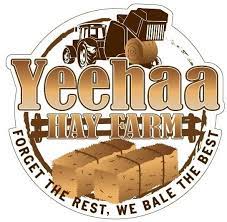 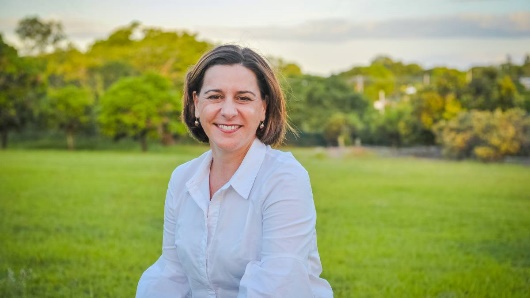 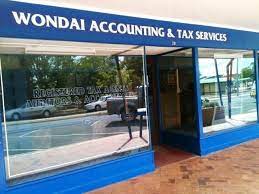 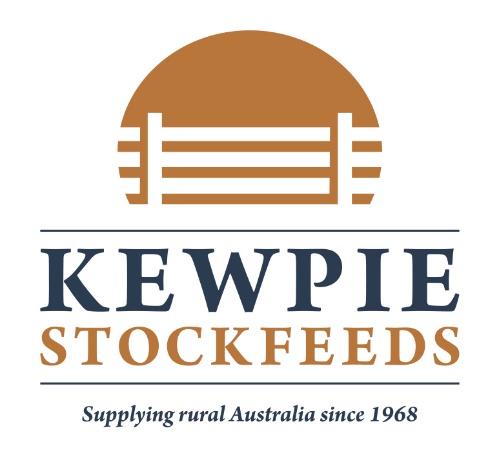 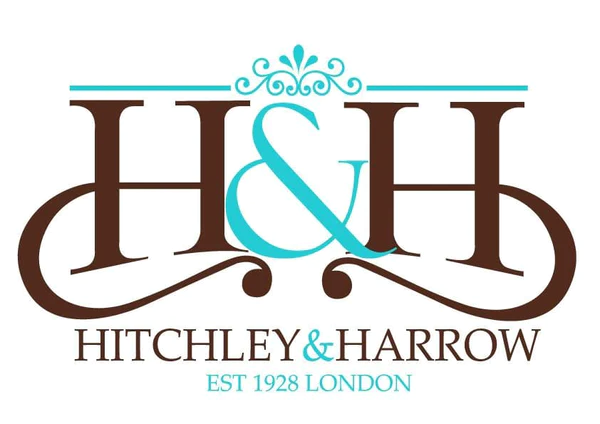 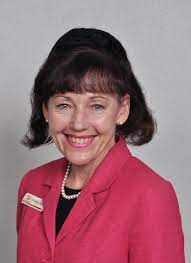 2023 WONDAI SHOW – HORSE SECTIONCAMPING & STABLINGAll Campers must have own power for Friday & Saturday nights. Camping – free for 2 nights of Show; then $15 per vehicle per night (Car & float/gooseneck is counted as 1 unit)Cheques payable to Wondai A P & I Society Inc.Direct deposit can be made to: Account Name: Wondai A P & I Society IncBSB-  633000   Account- 1593 52418 Reference your last name followed by the word ‘horses’Extra Camping 		Yes					No No. of units No. of nightsStabling - free for the duration of the ShowNo. of stables Please indicate the sex of the horses being stabled.Mares/FilliesGeldingsStallions/ColtsSend your bookings to Lorraine Retschlag PO Box 159 Wondai QLD 4606or email: secretary@wondaishow.com.auEQUESTRIAN WAIVERWondai AP&I Society IncI _____________________________ of ___________________________________________Phone _______________________ Fax _______________ Email ______________________Hereby Agree to:1. Indemnify Wondai AP&I Society Inc against any liability whatsoever for any injury loss or damage sustained by me, my horse or my equipment at the Wondai Show.2.  Compete and exhibit at the Wondai at my own risk entirely.3.  Forfeit any right to any claim, demand or action against Wondai AP&I Society Inc or related bodies arising out of the conduct of the Wondai Show4.  Declare my horse and equipment are in sound condition.5. Consent to receiving any medical treatment including ambulance transportation that event organizers think desirable as required during the event.6.  I have read the contents and fully understand all details of this form.  I am 18 years of age or over.Dated at………………………………this…………………day of…………………………………..20…..Competitor / Exhibitor                                               Witness………………………………………As a parent or guardian of the Competitor/Exhibitor who is under the age of 18 years, I agree to the above for myself and on behalf of my child I indemnify and keep indemnified all people and corporations associated with the conduct of the event on the terms referred to.Dated at………………………………this…………………day of............................................20…..Parent/Guardian                                                           WitnessI ACKNOWLEDGE THAT I HAVE READ THIS FORM OR THAT IT HAS BEEN EXPLAINED TO ME. I FULLY UNDERSTAND ITS TERMS AND THAT I HAVE GIVEN UP SUBSTANTIAL RIGHTS BY SIGNING IT. I HAVE SIGNED THE DOCUMENT FREELY AND VOLUNTARILY WITHOUT ANY INDUCEMENT MADE TO ME AND INTEND MY SIGNATURE TO BE A COMPLETE AND UNCONDITIONAL RELEASE OF ALL LIABILITY TO THE GREATEST EXTENT ALLOWED BY LAWHorsesIncluded:    Horse Classes   Horse Declaration Form     Equestrian Waiver   Camping & Stabling FormSaturday, 2nd September2023